PosturikaPosturológia alebo posturika je:(v psychoanalýze) štúdium toho , ako sa osobný charakter, sexuálny postoj, konflikty a podobne prejavujú na držaní tela človeka (tzv. psychoanalytická posturológia) resp. (v sociálnej komunikácii) štúdium držania a postoja tela a konfigurácie jeho častí ako prvku neverbálnej komunikácie.samotné držanie a postoj tela a konfigurácia jeho častí ako prejav vyššie uvedeného osobného charakteru atď. resp. ako prvok neverbálnej komunikácie.Neverbálna komunikáciaPosturika (posturológia) je neverbálna komunikácia fyzickým postojom. Telom vysielame rôzne signály. Napríklad prekrížené ruky a nohy signalizujú uzavretosť a neprístupnosť osoby.Skúmaním posturiky sa zaoberá sociálna komunikácia. Spočíva v 4 základných postúrach:státieležaniekľačaniesedenieNikdy nejde o čistú postúru - ide o kombinácie, variácie postúr. Posturika má dve kategórie:pozitívna - súhlasná - vyjadruje pozitívny vzťah k človeku, súhlas s tým čo hovorínegatívna - nesúhlasná - keď nesúhlasíme, zmeníme postoj.V závislosti od postúry vieme, či je človek do komunikácie prijatý alebo nie.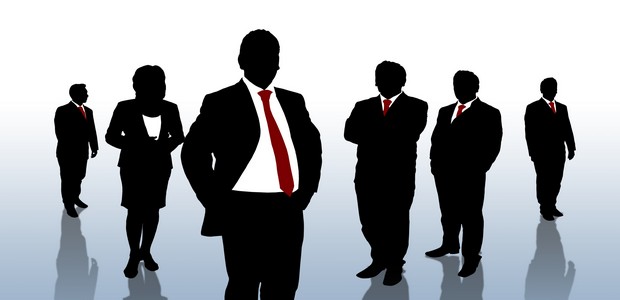 Monika Smoroňová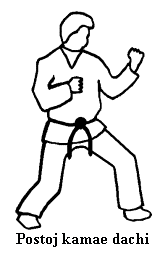 Slávka Lukáčová 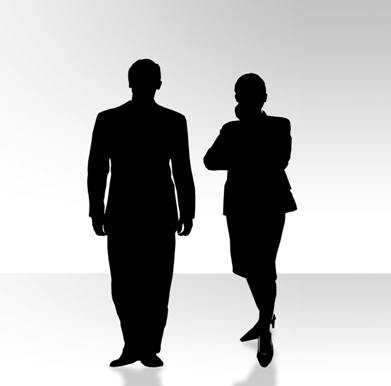 